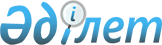 Об установлении базовой ставки платы за земельные участки при их предоставлении в частную собственность в городе ШымкентСовместные постановление акимата города Шымкент от 30 марта 2022 года № 515 и решение маслихата города Шымкент от 30 марта 2022 года № 14/122-VII. Зарегистрировано в Министерстве юстиции Республики Казахстан 19 апреля 2022 года № 27528
      В соответствии с пунктом 1 статьи 10 Земельного кодекса Республики Казахстан, пунктом 3-1 постановления Правительства Республики Казахстан от 2 сентября 2003 года № 890 "Об установлении базовых ставок платы за земельные участки", акимат города Шымкент ПОСТАНОВЛЯЕТ и маслихат города Шымкент РЕШИЛ:
      1. Установить базовую ставку платы за земельные участки при их предоставлении в частную собственность в городе Шымкент в размере 2512 (две тысячи пятьсот двенадцать) тенге за один квадратный метр.
      2. Настоящее совместное постановление акимата и решение маслихата города Шымкент вводится в действие по истечении десяти календарных дней после дня его первого официального опубликования.
					© 2012. РГП на ПХВ «Институт законодательства и правовой информации Республики Казахстан» Министерства юстиции Республики Казахстан
				
      Аким города Шымкент

М. Айтенов

      Секретарь маслихата

      города Шымкент

Б. Нарымбетов
